Publicado en Los Barrios el 08/02/2024 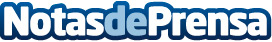 El Instituto para la Transición Justa formará y recolocará a personas desempleadas del Convenio de Transición Justa de Los Barrios en Cádiz a través de la empresa LHHEl ITJ lanza un programa de formación e inserción laboral para un total de 200 personas desempleadas de territorios afectados por los cierres de minería y centrales térmicas de carbón que cuenta con la financiación del Componente 10 del Plan de Recuperación, Transformación y Resiliencia (PRTR)Datos de contacto:Eva María Caravaca RodríguezLHH692 57 57 21Nota de prensa publicada en: https://www.notasdeprensa.es/el-instituto-para-la-transicion-justa-formara_2 Categorias: Andalucia Restauración Recursos humanos Servicios Técnicos Otros Servicios Industria Otras Industrias Formación profesional Sector Energético http://www.notasdeprensa.es